Čj.: 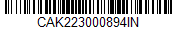 Praha Výše uvedený účastník výběrového řízení předkládá tímto nabídku zpracovanou v souladu s výzvou k podání nabídky, a čestně a pravdivě prohlašuje, žese před podáním nabídky podrobně seznámil s výzvou k podání nabídky,při zpracování nabídky přihlédl ke všem informacím a okolnostem významným pro plnění předmětu výběrového řízení,že není poddodavatelem, jehož prostřednictvím jiný účastník v tomtéž výběrovém řízení prokazuje kvalifikaci.Za navrhovatele podepsán [DOPLNÍ NAVRHOVATEL]:V [DOPLNÍ NAVRHOVATEL] dne [DOPLNÍ NAVRHOVATEL]Podpis: ……………………………………………KRYCÍ LIST NABÍDKYKRYCÍ LIST NABÍDKYVÝBĚROVÉ ŘÍZENÍ ve smyslu článku 65 odst. 2 organizačního řádu České advokátní komory 
(usnesení č. 3/1999 Věstníku České advokátní komory v platném znění)VÝBĚROVÉ ŘÍZENÍ ve smyslu článku 65 odst. 2 organizačního řádu České advokátní komory 
(usnesení č. 3/1999 Věstníku České advokátní komory v platném znění)Název vyhlašovatele: 	Česká advokátní komoraIČO/DIČ vyhlašovatele: 	66000777 / CZ66000777Sídlo vyhlašovatele: 	Národní 118/16, 110 00 PrahaNázev vyhlašovatele: 	Česká advokátní komoraIČO/DIČ vyhlašovatele: 	66000777 / CZ66000777Sídlo vyhlašovatele: 	Národní 118/16, 110 00 PrahaZadání výběrového řízní integrace BankIDZadání výběrového řízní integrace BankID1. Základní identifikační údaje o účastníkovi1. Základní identifikační údaje o účastníkoviNázev navrhovatele (společnosti):[DOPLNÍ NAVRHOVATEL]Zastoupena osobou oprávněnou za účastníka jednat (titul, jméno, příjmení, funkce):[DOPLNÍ NAVRHOVATEL]Sídlo: [DOPLNÍ NAVRHOVATEL]Tel.: [DOPLNÍ NAVRHOVATEL]IČO / DIČ:[DOPLNÍ NAVRHOVATEL]Spisová značka v obchodním rejstříku:[DOPLNÍ NAVRHOVATEL]3. Kontaktní osoba3. Kontaktní osobaTitul, jméno, příjmení:[DOPLNÍ NAVRHOVATEL]Email (pro komunikaci v průběhu procesu zadávání veřejné zakázky):[DOPLNÍ NAVRHOVATEL]Tel.:[DOPLNÍ NAVRHOVATEL]4. Nabídková cena + ostatní informace4. Nabídková cena + ostatní informace4.1 Nabídková cena za předmět plnění bez DPH (Kč)[DOPLNÍ NAVRHOVATEL]4.1 Sazba DPH (%)[DOPLNÍ NAVRHOVATEL]4.1 Výše DPH (Kč)[DOPLNÍ NAVRHOVATEL]4.1 Celková nabídková cena za předmět plnění vč. DPH[DOPLNÍ NAVRHOVATEL]